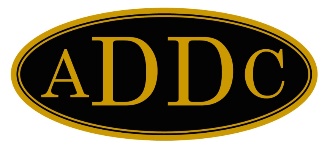 March 2022Happy Desk & Derrick Awareness Month! Hope you made plans to invite a prospective member to your March club meeting. This is a great time to promote your club and our great association.    Don’t forget to get membership renewals sent into ADO. Also Region dues need to be sent to our region treasurer, Michelle Burgard. Please send in as soon as possible and email me a copy of your club’s transmittal form. Still looking for region committee volunteers for the following. Don’t be scared….it is easier than you think! Give me a call if you have any questions.  MembershipPublic RelationsTax Exempt-USLeadershipMarketing-Publications, Social Media, Trade ShowsNominating2023 Central Region Director nominees – Looking for the next and great region leader! Please consider taking that next step and become a board member. It is very rewarding and an educational experience. Great news! ADDC’s Job Board has been added to the website. You can post a resume or search jobs in the Job Seekers section or post a job opening in the Employers section. It’s like a one stop shop for oil industry career opportunities!The approved 2022 budget and amended Bylaws that reflect the change in dues for student members and the Strategic Plan are now uploaded to the website and can be found under the News & Publications tab. Eeeek! The 2022 Central Region Meeting is getting closer and closer!  Get those registrations sent in!  Dates are April 29-30 @ Wichita Falls, TX. Wanted to share this to go along with my Embrace Change theme:C – Concentrate on a new outcomeH – Have a vision of what you want to achieveA – Always be open to the new possibilitiesN – Never let fear dictate your decisionsG – Give your new direction a chance to workE – Embrace the change as it unfoldsLove, Light and Blessings!   Jamie